СК «ЛЕГКОАТЛЕТИЧЕСКИЙ  МАНЕЖ                                                                      7 февраля 2020г.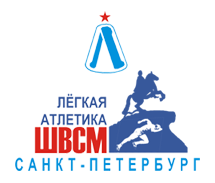 КУБОК ШВСМ ПО ЛЁГКОЙ АТЛЕТИКЕ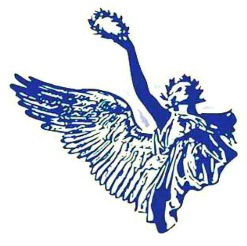 16.20Открытие соревнованийОткрытие соревнованийОткрытие соревнований16.30Прыжок в длинуосновные соревнованиямужчины16.30Прыжок с шестомосновные соревнованиямужчины16.3060 м с/бзабегимужчины16.4060 м с/бзабегиженщины16.4560 мфинальные забегидети16.5560 мзабегиженщины17.1060 мзабегимужчины17.25400 мфинальные забегиженщины17.35400 мфинальные забегимужчины17.35Прыжок в длинуосновные соревнованияженщины17.35Прыжок в высотуосновные соревнованияженщины17.35Прыжок в высотуосновные соревнованиямужчины17.55200 мфинальные забегиженщины18.00Награждение Награждение Награждение 18.00Прыжок с шестомосновные соревнованияженщины18.10200 мфинальные забегимужчины18.20Толкание ядраосновные соревнованиямужчины18.3060 м с/бфиналженщины 18.4060 м с/бфиналмужчины18.5060 м финалмужчины18.5560 м финалженщины18.40Награждение Награждение Награждение 19.00800 мфинальные забегиженщины18.10800 мфинальные забегимужчины19.253 000 мфинальные забегимужчины19.253 000 мфинальные забегиженщины19.45Награждение Награждение Награждение 